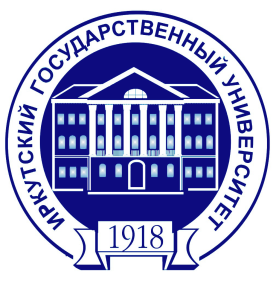 Федеральное государственное бюджетное образовательное учреждение высшего образования«Иркутский государственный университет»Муниципальное автономное образовательное учреждение 
Центр образования № 47 ФАКУЛЬТЕТ ПСИХОЛОГИИ 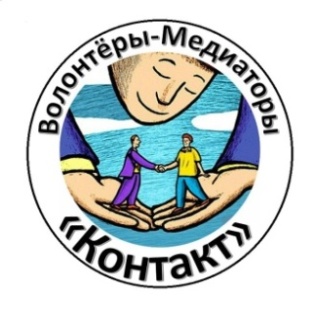 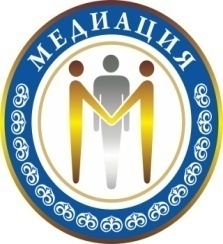 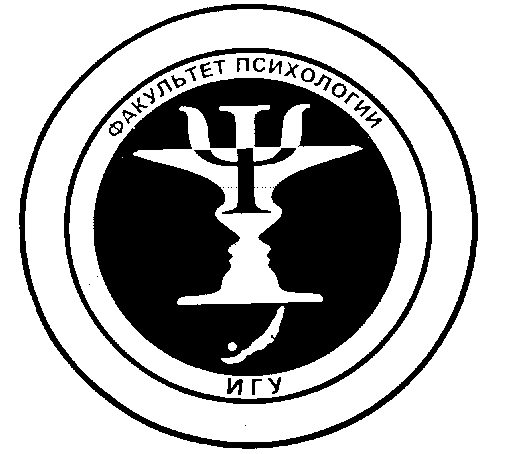 II региональный научно-практический семинар«Школа современного волонтера в медиации» 8 декабря 2017г.  10.00, ул. Ленина, 8, ауд.41Иркутск -2017Цель семинара: обмен опытом и представление современных направлений развития волонтерского медиативного молодежного движения в регионе Восточной Сибири.Задачи семинара:Актуализировать научно-практическую платформу для разрешения важнейших проблем современного медиативного волонтерского движения в молодежной среде.Стимулировать  интерес учащихся и студентов в области практической волонтерской деятельности. Способствовать установлению и развитию научно-исследовательских и практических контактов учащихся и студентов, профессорско-преподавательского состава учебных заведений Региона Восточной Сибири в области медиации.Объединить представителей различных волонтерских движений для обмена исследовательским и практическим медиативным опытом.К участию в семинаре приглашаются: студенты вузов; преподаватели и сотрудники образовательных учреждений; практикующие психологи; учащиеся СОШ, лицеев, колледжей, техникумов и все, кому интересна данная область науки. Для участия необходимо подать заявку. По итогам работы семинара все участники получают сертификаты и благодарственные письма. Заявка участникаМодераторы:Никулина Татьяна Ивановна, к.псх.,н., доцент кафедры общей психологии, руководитель медиативного студенческого объединения «КонтакТ» ИГУ Тел.: 8-952-614-95-47, e-mail: kontakt_psy@mail.ruМихайлова Марина Юрьевна,педагог-психолог, руководитель службы школьной медиации «Контакт» МАОУ Центра образования  № 47 г. ИркутскаТел.: 8-904-117-84-52, e-mail: psihologmmy@mail.ru1.ФИО (полностью)2.Форма участия Форма участия Очная (слушатель)Очная (слушатель)Очная (выступление с докладом)Очная (выступление с докладом)3.Полное название учебного заведения 4.Класс, факультет, кафедра, курс должность 5.Название доклада6.Научный руководитель(ученая степень, звание)7.Контактный телефон 9.Контактный e-mail